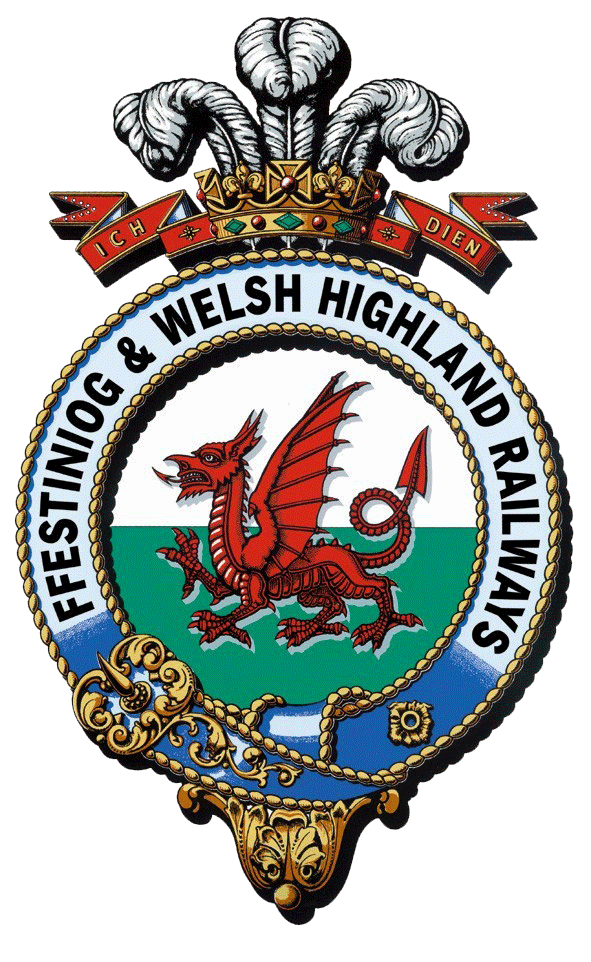 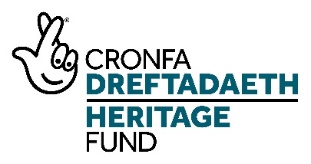 Interpretation traineeTraining Plan	Question/TaskResponse/Description1Name and description of Trainee PositionInterpretation traineeThe trainee in this position will work with the Interpretation Officer to support delivery of the NLHF project. They will coordinate volunteers, including volunteer administration and database management, working with them to develop and collate interpretation content for the railway and for Boston Lodge Works. They will receive professional mentoring from the Interpretation Consultant. The trainee will be supported through a programme of training and development (including appropriate qualifications).2Training ManagerInterpretation Officer/Visitor Experience Manager – Day-to-DayWork Placement Officer – Oversee Training Programme (including regular meetings, mentoring and shadowing opportunities) for all traineeships and provide pastoral supportMentor – to provide professional insight and identify opportunities for further development according to interest3Specific skills to be taughtAll areas of heritage interpretation and strategic communicationHeritage researchContent development and creation (including Interpretive Writing, writing and implementing an Interpretation Plan, and Interpretive Themes)StorytellingBilingual Interpretation Exhibition designAll areas of interpretation management, including events, tours and hands-on engagement activitiesBasic time and project managementHow to coordinate and manage a team of volunteersDigital marketing (what goes on website, why, for how long)Archiving – traditional and digitalTraining teams of people – Customer service and tour guiding4Induction content (eg Health and Safety, specific challenges and requirements of working safely on or alongside a working railway line, history of the railways, customer service skills development and training etc)Health and Safety at WorkPurpose of this traineeship Formal company induction - Who are we? The hierarchy of the vast FfWHR familyFfWHR Values & Behaviours History of the WHR and FfWHR railways, slate industry and the UNESCO bidBackground to the NLHF Interpretation and Boston Lodge Project FFWHR IT systemsVisitor Experience Customer Service training5Qualification to be gained by traineeYear 1 - GEM Heritage Interpretation, Welsh Level 2, Digital Preservation Management (People’s Collection Wales)Year 2 - Tour Guide/ Storytelling training - Tour Guiding - Level 2 (OCN NI)6Details of any external training required for trainee (eg day a week at college)2 Year Student membership of AHI7Who will deliver the training internally?Interpretation Officer/Visitor Experience Manager - Day-to-dayWork Placement Officer - Training programme and pastoral careExhibition Designers - professional mentoring to encourage areas of interest and identify training and development opportunities8Existing qualifications/accreditation of trainersExtensive operational experience of exhibition design.9Any further ‘Training the trainer’ required?No10Placement with another heritage organisationSite visits to experience other interpretation within heritage orgs e.g. St Fagins, and minimum of 1 x week with a placement partner – to be identified according to the development needs of the traineeMay include partners such as:National Slate Museum (links to World Heritage bid family)CadwNational Trust (Penrhyn Castle and Plas Newydd)Maritime museumLlechwedd11Placement in other heritage/cultural/environmental organisations?To be arranged by the Interpretation Officer or linked to other projects FfWHR consultants may have links to e.g. national organisation with local heritage sites e.g; National Trust, CADW, Chatsworth / Tower of London / Big Pit – places with tours, Beamish, St Fagan’s, National Slate Museum, Llechwedd, Severn Valley Railway & Engine House, National Railway Museum York, or other science museum.RECRUITING CANDIDATES12What personality type might this course appeal to?  Aptitudes/passions/interestsPeople who might be interested in applying:Staff at FfWHR with an interest in developing interpretation careerYoung people in Gwynedd looking to develop skills Existing apprenticeship / trainee programme participants at Grŵp Llandrillo Menai / North Wales TrainingSomeone with existing heritage/design/communications qualificationNew graduates in a related discipline13What are the minimum qualifications/skills required for traineeDegree-level education (or equivalent) preferred. The suitable candidate must have:Strong organizational skillsAbility to plan and research effectively and independently Ability to handle changing situationsGood IT Skills in Word, Excel (essential) and design software (desirable)Good communication skills (written and oral). Effective written & spoken communication skills are key to this roleWelsh language (desirable)Outgoing personalityGenuine interest in heritage interpretation14Where to recruit candidates?Universities – via jobs fairs, Aberystwyth and Bangor University onward employment team via existing contactsUniversity of Leicester Jobs deskGrwp Llandrillo Menai / other local collegesCareers WalesGEMIndeed and findajobLocal social media15What specific equipment, materials and safety clothing will be required?  Estimate of cost per trainee per yearITLaptop/computer with specialist software license e.g. Adobe Creative SuiteDigital CameraUniform & safety clothingSafety bootsHigh vis vestFfWHR branded shell and waterproof jacketsHELP WITH ONWARD EMPLOYMENT OR TRAINING16What career paths/training opportunities are available once the course comes to an end?All trainees will be offered the following as part of their training programme in order to ensure they are ‘work-ready’:Shadowing other FfWHR staff members (including other traineeships) to find out about other areas of workGuidance re CV writingInterviewing skills workshopReferences provided by relevant manager/sQualification/CertificatesPossible ongoing interpretation/ visitor experience role within FfWHR Work experience and working alongside other heritage organisations etc.Opportunities to take a lead role at volunteer events and guide, model skills and impart knowledgeWorking alongside and training new and less experienced volunteersMarketingWhat roles the training might lead into:Freelance interpretation consultantMuseum/heritage work with CADW, National TrustWork with interpretation organisationsMarketing and Customer ServicesInterpretation OfficerVolunteer interpretation assistantHeritage research rolesOnward studies to degree/MA level17How could FFWHR help trainees find further employment and training opportunities after the course ends?ReferencesPersonal recommendationsNetworking opportunities and introductions.Job fairs and associated seminars and events:MuseumsHeritage sitesCADW - WalesEnglish HeritageNational TrustCountry ParksHeritage Railway museums /organisations18What would be the best method for each trainee to record and demonstrate their experience for future employers/further training?CPD log – to be undertaken at the start of the traineeship what do you know now, what do you need to know, what would you like to develop further, and for this to be reflected on and shared at the end, assisted by: Weekly written and photographic progress reportsRecord of all training undertaken (written, photographic, certificates etc.)Record of all shadowing instances within the organisation and things learntRecord of all placements undertakenRecord of all mentor-related activityCertificates and exam information to evidence achievement – external training/accreditations